Antriebssysteme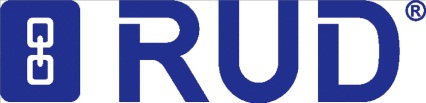 Technischer Fragebogen:Bitte kopieren und faxen oder senden an:RUD Ketten					Rieger & Dietz GmbH u. Co. KGAbt. Fördern & Antrieben73428 AalenAbsender:  ___________________________________Anschrift: ________________________________________________________________________________DeutschlandFirma:  ______________________________________Tel.: +49 (0) 73 61/5 04-13 69www.rud-foerdersysteme.deTel: __________________ E-Mail: _______________  Datum:________________Unterschrift:  _________________________________				Firma: ____________________________________________ Datum/Name: _________________________________Projekt: ________________________________________________________________________________________Zu hebende Last-Bezeichnung/fördernde: Aufgabe: 	Heben		Fördern		Ziehen		 Sonstiges	: ____________________________Maximale Last (statisch): _________________________________________________________________IbsHubgeschwindigkeit:		Konstant:			Variabel:max. Beschleunig:______ m/s2			max. Verzögerung: ______m/s2_______________________________________ m/s		          	    von-bis _______________________________ m/sTaktbetrieb?		Nein		Ja			    Taktzahl: ______________ Pro _______________Einschalt- und Ruhezeit pro Takt:    ___________________________Gesamte Laufzeit täglich: ______________________________ h      Pro Jahr: _______________________________ hHübhöhe/Förderläge/Verfahrweg: __________________________________________________________  mAnzahl der Lastkettenstränge:  _______________________________________________________________Antriebstaschenrad - Teilkreisdurchmesser:  ________________________________________________ mmAntriebswellendurchmesser:  ____________________________________________________________ mmNeubau			UmbauVor dem Umbau verwendete Kettenart, -abmessung und -bruchkraft, Laufzeit und Grund des Ausfalles:________________________________________________________________________________________________________________________________________________________________________________________ Skizze der Hubeinrichtung:Umgebungseinflüsse: _______________________________________________________________________Korrodierend:			Stark			Mittel			NichtAbrasiv:				Stark			Mittel			NichtTemperatur: _______________________°C                     	       Kettentemperatur: ____________________________°CFeuchtigkeitsgehalt:  ____________________________________________________________________________ %Wirkt das umgebende Medium korrodierend auf die Kette?			Nein				JaAnalyse:	welche Stoffe			      in welcher Konzentrationph-Wert__________________         Phosphatgehalt_________________mg/lSulfide ________________ mg/l      Natriumgehalt _________________mg/lChloridgehalt __________ mg/l        Kalciumgehalt_________________ mg/lNitatgehalt ____________ mg/l       Magnesiumgehalt______________ mg/lBemerkungen:_______________________________________________________________________________________________